Para qualquer informação em Português, por favor contacte o escritório da nossa paróquia: 732- 254-1800 linha 15.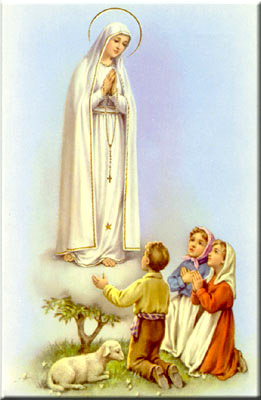 A secretaria Humbelina estará no escritório da paróquia para atender em Português, nas segundas-feiras e quartas-feiras, das 9:00 AM-3:00 PM e sextas-feiras das 9:00AM-2:00PM.--------------------------------------------------------------------- O WEBSITE DA NOSSA PAROQUIA: Para obter mais informações em Inglês e Português sobre os acontecimentos na nossa paróquia, também podemos consultar o website na internet. http://corpuschristisouthriver.org/pt/ ---------------------------------------------------------------------GRUPOS E MINISTÉRIOS NA NOSSA COMUNIDADETodos somos convidados a participar e fazer parte destes grupos! Assim poderemos continuar a ser uma comunidade vibrante, mostrando o que há em nos’ de melhor para oferecer com a nossa diversidade e costumes diferentes. Neste boletim destacaremos o grupo da Legião de Maria.Legião de Maria: “Quem e’ esta que avança como a Aurora, Formosa como a Lua Brilhante, como o Sol em Ordem de Batalha.” Este grupo existe desde 11 de Julho de 1994, onde se reúne semanalmente (sempre as segundas – feiras as 7h na nossa sala) Um grupo que depois de 3 meses em prova fazem os votos de serem soldados de Maria para ajudar Espiritualmente aquém necessitar, visitando, e principalmente com a reza do terço todos os Sábados as 6h onde se leva a imagem de Nossa Senhora das Graças a visitar essa família por toda a semana. Esta’ aberto a todos os que queiram participar. Todos estão convidados a fazer uma visita segundas as 7h da noite na nossa sala em baixo da Igreja.---------------------------------------------------------------------INTENÇÕES DO PAPA FRANCISCO PARA AGOSTO:Em Agosto, Francisco exorta para que se reze “pelos artistas do nosso tempo, para que, através das obras do seu engenho, ajudem todas as pessoas a descobrir a beleza da criação”.FESTA ANUAL DOS IMIGRANTES A Missa em honra de Nossa Senhora da Boa Hora e dos Imigrantes será celebrada no domingo dia 3 de Setembro, 2017 as 11:30 AM no Clube Português de South River. A procissão com vários andores será logo a seguir a Missa. Como de costume haverá boa comida, musica, rancho, etc. logo a seguir a procissão. Não deixem de participar com vossos familiares e amigos!---------------------------------------------------------------------PRIMEIRA SEXTA-FEIRA DO MÊS Na sexta-feira dia 01 de Setembro e’ a primeira sexta-feira do mês e o grupo do Apostolado Sagrado Coração de Jesus terá o seu encontro de oração as 7:30 PM. Tambem haverá a Missa as 8:00 PM como e’ de costume e seguida pela Adoração do Santíssimo Sacramento. Todos estão convidados a fazer parte desta bonita e importante devoção ao Sagrado Coração de Jesus que tanto nos ama!Também haverá Adoração do Santíssimo Sacramento durante o dia das 3:00 PM – 7:30 PM. Venham visitar Jesus! ---------------------------------------------------------------------CARTAS DE RECOMENDAÇÃO/COMPROVANTESDevem estar registrados na nossa paróquia em caso de precisarem cartas de recomendação ou comprovantes para servirem de padrinhos/madrinhas em outras paróquias. Por favor verifiquem se estão realmente registados na nossa paróquia. O pároco pede que estejam registrados e ativos (participantes da Missa e usarem os envelopes de oferta, para podermos comprovar que frequentam a Missa) por pelo menos 3 meses antes de pedirem cartas de recomendação ou comprovantes. Para servirem de padrinho/madrinha devem ter recebido os Sacramentos de Iniciação. Se são casados devem ter sido casados na Igreja Católica. ---------------------------------------------------------------------Nossa Despensa de Tempo, Talento, & TesouroColeta de 13 de Agosto $5,764.50 + Assunção da Virgem Maria: $1,443.00Coleta de 20 de Agosto: $4,891.00Ofertas pelo correio: $840.00Muito obrigado a todos pela vossa generosidade e sacrifício!INTENÇÕES DAS MISSAS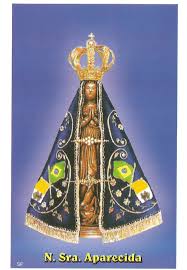 +Sábado 26 de Agosto- Manuel Marques +Domingo 27 de Agosto- João M. Capela e Almas do Purgatório e rezemos por La Salete Nogueira e Anthony Pereira +Quarta-feira 30 de Agosto- João Carola 1ª Sexta-feira- Sagrado Coração de Jesus+Sábado 02 de Setembro- Carolino Parracho+Domingo 03 de setembro- Missa será no Clube-Artur Dantas e esposa e rezemos por João M. Capela ---------------------------------------------------------------------REGISTOS PARA AS CRIANÇAS DA CATEQUESEOs registos para a catequese terão lugar no Sábado dia 9 de Setembro, 2017 das 8:30AM as 12:00PM no salão da Igreja. As crianças que andaram na catequese no ano passado devem se registar novamente. Para os que irão começar o ano catequético pela primeira vez a criança deve ter completado os seis anos de idade ate’ ao fim deste ano, e trazerem as suas certidões de nascimento e de Baptismo quando vierem registar-se pela primeira vez.---------------------------------------------------------------------CLASSES DE PREPARAÇÃO PARA O SACRAMENTO DA CONFIRMAÇÃO (Crisma) PARA ADULTOSSe houver algum adulto que precisa de preparação para receber o Crisma por favor dei o nome a’ Sra. Filomena Granadeiro ou a’ Sra. Rosa Fernandes. Tambem podem ligar para o escritório da paróquia para o número que se encontra em cima da primeira página do boletim em Português. Devem dar os nomes antes do fim de Agosto para que comecem as classes todos juntos. A Dona Filomena estará no salão da Igreja no mês de Agosto aos Sábados a partir das 6:30 PM ate’ as 7:00 PM para aceitar registos. Se recebermos os nomes atrasados, provavelmente terão que esperar mais um ano para se prepararem.PUROS DE CORAÇÃOPe. José David Quintal VieiraDois monges caminhavam por uma estrada. Junto ao rio viram uma bela moça:– Que posso fazer para te ajudar? Perguntou um dos amigos.– Leva-me para o outro lado do rio. Sem hesitação o monge carregou-a às costas e deixou-a na outra margem. O outro colega ficou silenciosamente admirado pela ousadia mas, à noite, no templo, encheu-se de coragem e censurou o seu colega pelo atrevimento de ter levado tão esbelta donzela:– Não devias ter feito aquilo. Foi uma grande tentação tocar numa mulher tão jovem e bela. A nossa regra não permite tal liberalidade. O outro respondeu com humildade:– Eu deixei a jovem junto ao rio mas tu ainda a carregas inutilmente contigo no teu coração.O que faz com que uma acção seja boa ou má, pura ou impura, não é a letra da lei mas o espírito da mesma lei. A pureza exterior e ritual pouco importa. Às vezes, em nome de costumes e letras falta-se à lei essencial da caridade e mata-se o amor. O que vale é o que vai no coração. A pureza de coração não é fuga ao amor, mas amar mais e melhor em oblação de nós mesmos. A letra mata, mas o espírito dá vida.---------------------------------------------------------------------TOMADA DE POSSE DO PE. ANTÓNIO DA SILVA COMO PASTOR EM MASSACHUSSETTS A cerimónia de tomada de posse do Pe. António como Pároco das paróquias de St. Patrick e St. Anthony em Massachussetts terá lugar no dia 9 de Setembro 2017 as 4:00 PM. O Bispo Dom Edgar M. Da Cunha será o principal celebrante da cerimónia. Se alguém estiver interessado em ir dar um passeio a Massachussetts e participar desta celebração poderá contactar o Pe. António para este número:St. Patrick & St. Anthony Parish Family82 High St. — 35 Gault RoadWareham, MA 02571 — W. Wareham, MA 02576Phone 508-295-2411 Fax 508-295-2417